"LET'S HAVE A CATCH"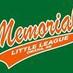 A Checklist of Basic Throwing and Catching Fundamentals for your Little League PlayerTHROWING____		GRIP  Kids should learn to grip the ball across the seams (Four Seam Grip).  Kids should also learn to grip the ball with their fingers and not with their entire hand.  Young children or children with small hands can use three fingers on top of the ball, instead of two fingers. ____		BEAR CLAW   Before throwing the ball, kids should learn to point the ball directly behind them (as if a pitcher is showing the ball to second base).  This prevents kids from pushing the ball towards their target and teaches them to use their wrist as they throw.____		POINT FRONT SHOULDER AT TARGET  Kids should learn to throw with their upper body turned and their front shoulder (not their chest) facing the target. ____		STEP TOWARDS TARGET  Kids should be encouraged to step towards their target and not to the side.  ____		CONSISTENT "OVER-THE-TOP" ARM ANGLE  Kids should be discouraged from throwing "sidearm" and encouraged to get on top of the ball consistently.____		BALANCE  Kids should be encouraged to stay balanced throughout their throwing motion.____		"TRUST YOUR ARM"  Many young kids struggle to learn proper mechanics because they want to fall back on bad habits with which they are comfortable, especially after a few bad throws.  Kids should be encouraged to trust their arms and not worry about a few errant throws._____		FOOTWORK Almost every catch and throw combination requires footwork as kids should be catching the ball faced up to their partner (feet pointed toward their partner) and throwing the ball with the side of their feet pointed towards their partner. Example of a four seam grip: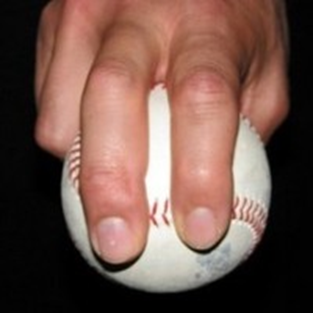 CATCHING_____		CENTER THE CATCH   Kids should be strongly encouraged to move their feet and get in front of every throw.  Play catch with soft youth baseballs if your kid is struggling to center up the catch due to being afraid of the ball._____		CATCH WITH TWO HANDS  Kids should be taught to catch with two hands, which eventually enables a much quicker transfer from catch to throw.MISCELLANEOUS_____		JUST THROW  Although we want to teach kids proper mechanics, we don't necessarily want them thinking about their mechanics while they are throwing.  Try to keep things simple and try not to emphasize more than one or two fundamentals at a time.  Sometimes it is better to say "Just Throw".  _____		HAVE FUN  The key to good throwing is repetition.  The key to getting enough repetition is getting the kids to the point that they want to play catch as much as possible.  That will only happen if the kids have fun when they play catch. _____		EMPHASIZE THE POSITIVE Don't fall into the trap of providing consistently negative feedback while playing catch ("That was poor balance"--"This was poor footwork"--"Stop throwing sidearm", etc).  If you give a lot of positive feedback, the kids will listen closer to your constructive criticism. 								Prepared by the Memorial Skills Program/DCM